БІЛОЦЕРКІВСЬКА МІСЬКА РАДА	КИЇВСЬКОЇ ОБЛАСТІ	Р І Ш Е Н Н Явід 17 лютого 2022 року                                                             		№ 2751-27-VIIIПро поновлення договору оренди землі Товариству з обмеженою відповідальністю «ЛИБІДЬ»  Розглянувши подання постійної комісії з питань земельних відносин та земельного кадастру, планування території, будівництва, архітектури, охорони пам’яток, історичного середовища до міського голови від 10 лютого 2022 року №267/02-17, протоколів постійної комісії з питань  земельних відносин та земельного кадастру, планування території, будівництва, архітектури, охорони пам’яток, історичного середовища від 21 січня 2022 року № 44, заяву Товариства з обмеженою відповідальністю «ЛИБІДЬ» від 17 січня 2022 року №15.1-07/140 та додані до заяви документи, відповідно до статей 12, 93, 120, 122, 124, 125, 126, ч.2 ст. 134  Земельного кодексу України, статей 322, 33 та абз. 4 Розділу IX Закону України «Про оренду землі», ч. 5 ст. 16 Закону України «Про Державний земельний кадастр», ст. 24 Закону України «Про регулювання містобудівної діяльності», п. 34 ч. 1 ст. 26 Закону України «Про місцеве самоврядування в Україні», міська рада вирішила:1.Поновити договір оренди землі від 17 лютого 2017 року №07, який зареєстрований в Державному реєстрі речових прав на нерухоме майно, як інше речове право  від 14 березня 2017 року №19486286 Товариству з обмеженою відповідальністю «ЛИБІДЬ» на земельну ділянку з цільовим призначенням 03.13 Для будівництва та обслуговування будівель закладів побутового обслуговування (вид використання - для експлуатації та обслуговування пральні та хімчистки – нежиле приміщення літ. «Е») за адресою: вулиця Ярослава Мудрого, 49, приміщення 1, місто Біла Церква, Білоцерківський район площею 0,0275 га з кадастровим номером: 3210300000:04:036:0042 строком на 5 (п’ять) років за рахунок земель населеного пункту міста  Біла Церква.  2.Особі, зазначеній в цьому рішенні, звернутися до управління регулювання земельних відносин Білоцерківської міської ради для укладення додаткової угоди про поновлення договору оренди землі від 17 лютого 2017 року №07 (шляхом викладення договору у новій редакції відповідно до внесених змін в чинне законодавство та Типовий договір оренди землі) та зареєструвати дану угоду в порядку визначеному чинним законодавством України.3.Контроль за виконанням цього рішення покласти на постійну комісію з питань  земельних відносин та земельного кадастру, планування території, будівництва, архітектури, охорони пам’яток, історичного середовища.Міський голова             	                                                       Геннадій ДИКИЙ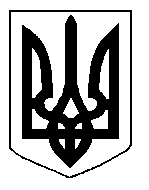 